中建一局东北公司2024春季校园招聘启动公司简介中建一局东北公司隶属于世界500强第13位世界最大投资建设集团——中国建筑集团有限公司旗下最具国际竞争力的核心子企业中国建筑一局（集团）有限公司。公司始终秉承“市场经营为导向、品牌管理为理念、用户满意为目标”的宗旨，以高质量履约促市场，高效率服务践初心，实现中建一局在东北地区资源的合理调配，以专业、服务、品格“三重境界”代言“中国品质”。荣获奖项凭借先进的施工总承包经验，在房建、基础设施等领域先后承建40余项重点工程，荣获中国建设工程鲁班奖3项，中国土木工程詹天佑奖1项，国家级QC成果奖34项，省级优质工程奖17项，省级优质结构工程奖109项，国家授权专利137项，学术类奖项55余项。市场布局上以“东北”地区为核心，辐射周边各省，工程项目分布于辽宁、吉林、黑龙江、内蒙古、山东、山西、河南、河北、江苏等省份主要城市及地区。发展培养校招专属培养通道：“13612”新员工见习期培养，从入职认知、岗位认知、专业提升、个人强化四个阶段帮助新员工完成从校园人到职场人的转变。1.导师带徒-2.百日成长-3.提前转正4.-职业规划全周期培养：重点打造“星河计划”人才培养体系，通过“新星”、“星光”、“星辉”、“星耀”、“星辰”五个递进阶段培养计划，挖掘、培养青年后备人才，实现员工职业生涯全周期培养目的。晋升通道：0-1年——助理层——见习生2-3年——成长层——基础岗位4-6年——独立层——部门骨干7-9年——经验层——项目班子带队层——更高职务薪酬福利薪酬待遇：岗位基本工资+岗位绩效奖金+年底效益奖金+各体系单独事项奖励+各项津补贴特色福利：六险二金、包吃包住、带薪冬休、免费体检、外埠补贴、通讯补贴、电脑补贴、采暖补贴、防暑降温补贴、执业资格证书补贴等。（东三省特有“冬歇期”让你步入职场后依然享受寒假体验）招收专业房屋建筑类：土木工程、工程管理、工程造价、安全工程、工程力学、结构工程、岩土工程、机械设计制造及其自动化、材料科学与工程、电气工程及其自动化、建筑环境与能源应用工程、给排水科学与工程、建筑电气与智能化、工程测量等。基础设施类：港口航道与工程、城市地下空间工程、道路桥梁与渡河工程、道路与铁道工程、桥梁与隧道工程、公路与城市道路工程、市政工程、水利水电工程、地质工程、环境工程等。金融财务类：会计学、财务管理、税收学、经济学、经济统计学、金融学、国际经济与贸易、审计学等。职能管理类：法学、政治学与行政学、思想政治教育、汉语言文学、新闻学、人力资源管理、行政管理、市场营销、企业管理、公共管理、信息与计算科学、网络与新媒体、劳动与社会保障等。招聘要求1.认同中国建筑企业文化；2.具有国家统招高校全日制大学本科（含）以上学历，英语四级达到425分以上；3.对建筑行业有较明确的认知，身体健康，表达能力较强，有较好的组织协调能力及团队合作精神；4.通过中国建筑统一测试；5.党员、学生干部、获得校级以上奖学金、取得国家相应特长等级认证资格等优先。应聘方式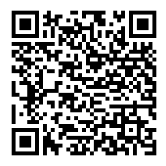 1.网申：手机扫描网申门户二维码，注册账号—选择岗位—投递简历—填写简历；2.笔试：手机扫描网申门户二维码，点击“招聘指南”，仔细阅读“考试说明”，报名考试—完成一测—完成二测；3.面试：收到面试通知后，携带简历和测试成绩参加面试；4.签约：面试通过后，即可签约。联系方式中建一局东北公司网申门户：https://hr.cscec.com/api/short_url?id=yz9kz公司地址：沈阳市和平区南堤西路905号沈阳中海国际中心大厦A座23层联 系 人：张经理    13166675681电子邮箱：db_cscec1b@163.com                